Отчет главы города Прокопьевска о результатах деятельности за 2020 год1.Оценка социально-экономической ситуации города       За 2020 год оборот крупных и средних организаций, характеризующий коммерческую  деятельность составил  48609,8 млн. руб.  (81,6 % к 2019 году), в том числе оборот организаций в расчете на одного работающего составил 1701,5 тыс. руб.         На крупных и средних предприятиях города по всем видам экономической деятельности отгружено товаров собственного производства за 2020 год на сумму 28934,6 млн. руб.,  в том числе промышленной продукции – 17487,4 млн. руб. (снижение к 2019 году на 22,6 %), доля  объема промышленного производства составила 60,3 %.     Сократился объем отгруженных товаров собственного производства, выполненных работ и услуг с учетом деятельности субъектов малого предпринимательства  в промышленности  на   21,2 % к 2019 году и составил  20924,8 млн. руб., в том числе по обрабатывающим     производствам - на 27,3 %  и составил 7301,3 млн. руб. (34,9 % от промышленного производства, 37,8 % - в 2019 году). А объем отгруженных товаров по добыче полезных ископаемых сократился на 20,6 % (8627,7 млн. руб.) за счет снижения цены на уголь и объемов добычи (41,2 % от промышленного производства,  40,9 % - в 2019 году). При этом индекс промышленного производства по добыче полезных ископаемых – 82,0 %.  По данным статистики среднемесячная заработная плата одного работника (по крупным и средним организациям) за 2020 год увеличилась на 3,4 % к 2019 году и составила 37833 руб.В городе все объекты жизнеобеспечения функционируют в нормальном режиме, развиваются и функционируют объекты здравоохранения, образования, культуры, физкультуры. Гордостью города являются спортивные и творческие коллективы, чьи достижения   известны за пределами нашего города.1.1. ПромышленностьСнижение объемов производства в 2020 году обусловлено, прежде всего,  сложившейся негативной эпидемиологической ситуацией,ограничением транспортных связей между странами, регионами, отсутствием поставок.Оборот крупных и средних организаций, характеризующий коммерческую  деятельность организаций, за 2020  год составил  48609,8 млн. руб. или 81,6 % к 2019 году.  По обороту организаций город Прокопьевск на 9 месте среди 16 городских округов.  Сократился объем отгруженных товаров собственного производства, выполненных работ и услуг с учетом деятельности субъектов малого предпринимательства  в промышленности  на21,2  %  к  2019 году и составил  20924,8 млн. руб.Индекс промышленного производства по муниципальному образованию за 2020 год составил 79,6 %, добыче полезных ископаемых – 82,0 %;  обрабатывающим производствам – 71,0 %;  обеспечению электрической энергией, газом и паром; кондиционированию воздуха - 91,1 %; по водоснабжению, водоотведению, организации сбора и утилизации отходов, деятельности по ликвидации загрязнений - 88,7 %.Объемы и индексы промышленного производстваДобыча полезных ископаемых.Объем отгруженных товаров собственного производства, выполненных работ и услуг по полному кругу организаций (по данным Кемеровостата) по добыче полезных ископаемых уменьшился к 2019 году на  2238,3 млн. руб. или на 20,6 % и составил    8627,7 млн. руб.  за счет падения цены за уголь и снижения объемов добычи.Доля добычи полезных ископаемых в структуре промышленности за 2020 год составила 41,2 % (за  2019 год   –  40,9 %). В 2020 году на территории города добычу угля осуществляли:-  ООО «ЭнергиЯ-НК», имеющее лицензию на ликвидационные работы с попутной добычей угля на участках недр поля ООО «Шахта им. Дзержинского» (ООО «МелТЭК»)  и поля  ООО «Шахта Зенковская»;-      АО «Прокопьевский угольный разрез» (ООО «МелТЭК»);ООО «Энергоснаб»,  осуществляющий открытую добычу угля на лицензионном участке недр разреза  «8 Марта»;Обособленное подразделение Шахта № 12, участок «Северный Маганак». (АО «Стройсервис») ведет добычу на участке открытых горных работ. По данным предприятий за 2020 год: На  ООО «ЭнергиЯ-НК» добыча угля  сократилась в 2,2 раза  по сравнению с 2019 годом и составила  399,2 тыс. тонн.Стабильно работает АО «Прокопьевский угольный разрез», добыто угля 1348,6 тыс. тонн, что  на 50,6 тыс. тонн больше, чем за 2019год. На  ООО «Энергоснаб» добыча угля  возросла на 8,1 % по сравнению с 2019 годом и составила  402,6 тыс. тонн.Добыча угля на территории города на ОП "Шахта № 12" - "Северный Маганак" составила 756 тыс. тонн или на 56,2 % больше по сравнению с 2019 годом.Переработку угля в городе производят: ООО «ОФ «Прокопьевскуголь» (ООО «МелТЭК»); ООО «ОФ «Коксовая» (Холдинг АО «ТопПром»); ООО «ГОФ «Прокопьевская» и ООО «ГОФ «Красногорская»  (ООО "Карбо-Альянс"). За  2020 год по данным Кемеровостата производство угля каменного и бурого обогащенного составило            1997 тыс. тонн или 86,8 %% к соответствующему периоду прошлого года.По обрабатывающим производствам объем отгруженных товаров сократился на 27,3 % к  2019 году и составил  7301,3 млн. руб. за счет вида деятельности: производство прочих транспортных средств и оборудования (снижение за  2020 г. составило 46,5 %). Основное предприятие по данному виду деятельности: КВРП «Новотранс» (значительное снижение объемов произошло из-за обрушения кровли в основном цехе, а монтаж оборудования II очереди задерживался в связи со сложившейся негативной эпидемиологической ситуацией, 11.03.2020 была запушена II очередь ООО «КВРП «Новотранс» (резидент ТОСЭР). Доля обрабатывающих производств  в структуре промышленности за 2020 год  составила  34,9 %  (за  2019 год –  37,8 %). Наибольший удельный вес среди обрабатывающих производств занимает производство продукции машиностроения. Продукцию машиностроения выпускают предприятия, осуществляющие следующие виды экономической деятельности: производство готовых металлических изделий, кроме машин, оборудования, оружия и боеприпасов; производство электрического оборудования;  производство прочих транспортных средств и оборудования, кроме военных боевых машин; ремонт и монтаж машин и оборудования. Наиболее крупные предприятия машиностроения:  КВРП «Новотранс»,  ООО «Завод взрывозащищенного и общепромышленного оборудования «Горэкс – Светотехника», ООО «Электропром», ООО «КузбассБелАвто», ООО «Научно-производственное объединение «Перспектива»,  ООО «Ремонтно-механический завод» и др. 04.09.2018 введен в эксплуатацию пункт подготовки и производства компонентов эмульсионных экологически чистых промышленных взрывчатых веществ ООО «Азот Майнинг».  Вложено 220 млн. руб., создано 55 рабочих мест. 20.10.2020 введено в эксплуатацию предприятие по производству и подготовке компонентов промышленных эмульсионных и гранулированных взрывчатых веществ ООО «Взрыв ресурс», в 2020 году освоено 301 млн. руб.,  создано 30 рабочих мест. Объем отгруженных товаров по обрабатывающим производствамОбеспечение электрической энергией, газом и паром; кондиционирование воздуха.За 2020  год объем выполненных работ и услуг собственными силами по обеспечению электрической энергией, газом и паром; кондиционированию воздуха по полному кругу предприятий города по данным Кемеровостата сократился на 12,3 % к  2019 году и составил 4263,4млн. руб.В связи со сложной эпидемиологической обстановкой с 16.04.2020 на период до 4-5 месяцев была приостановлена подача энергоресурсов на объекты соц. сферы. В рамках муниципальной программы  «Энергосбережение и  повышение энергетической эффективности на территории Прокопьевского городского округа Кемеровской области - Кузбасса», реализуются мероприятия по экономии энергоресурсов с применением энергосберегающих и теплосберегающих технологий. Доля этого вида экономической деятельности в общем объеме промышленности за 2020 год  составила 20,4 %  (18,3 % – за 2019 год). Водоснабжение; Водоотведение, организация сбора и утилизация отходов, деятельность по ликвидации загрязнений.Основные предприятия: АО «Производственное объединение  Водоканал», Территориально обособленное структурное подразделение ООО «ВторМет»  г.Прокопьевск, ООО «Экопром» и др.За 2020  год объем выполненных работ и услуг собственными силами по водоснабжению, водоотведению, организации сбора и утилизации отходов, деятельности по ликвидации загрязнений по полному кругу организаций города по данным Кемеровостата сократился на 4,9 % к  2019 году  и составил  732,4млн. руб., так как в связи с негативной  эпидемиологической обстановкой объекты соц. сферы не функционировали более трех месяцев. Доля этого вида экономической деятельности в общем объеме промышленности  за  2020 год составила  3,5 %   (2,9 % - за 2019 г.).1.2. ИнвестицииОбъем инвестиций в основной капитал за счет всех источников финансирования за 2020 год по данным статистики составил 3657,1 млн. рублей, это 68,9% к 2019 году, индекс физического объема - 62,2%. По крупным и средним предприятиям объём инвестиций за счет всех источников составил 1665,2 млн. рублей, это 60,3% по отношению к 2019 году, индекс физического объема –55,6%.Сложная ситуация в стране, связанная с коронавирусной инфекцией, отразилась и на экономике города. Сократились объемы инвестиций: в добыче полезных ископаемых почти в 6 раз, в обрабатывающих производствах на 40%, в строительстве на 77%, в торговле на 44%. В ряде отраслей наблюдается рост объема инвестиций к 2019 году: обеспечение электрической энергией, газом и паром на 83%, транспортировка и хранение на 71%, деятельность в области информации и связи в 6 р, образование в 2,4р.Инвестиции в основной капитал по видам деятельностиПо источникам инвестиций в основной капитал крупных и средних предприятий за счет  собственных  средств -  665,4 млн. рублей, т.е. 40%, за счет привлеченных средств – 999,8 млн. рублей, из них бюджетные средства – 229млн.рублей (федеральный бюджет 53,8 млн. рублей, областной бюджет 128,9 млн. рублей; местный бюджет 46,3 млн. рублей). Распределение инвестиций по видам основных фондовВ 2020 году средства инвесторов были направлены на реализацию проектов: ООО «Взрыв ресурс». Пункт производства и подготовки невзрывчатых компонентов промышленных эмульсионных и гранулированных взрывчатых веществ. Производственная мощность более 50 000 тонн эмульсии в год. Срок реализации 2019-2021гг Стоимость проекта 733 млн. руб. Рабочие места - 92. На 01.01.2021 освоено 539 млн.рублей. Создано 64 рабочих мест. 20.10.2020г. состоялось открытие предприятия. ООО «КВРП «Новотранс». Строительство IIочереди. Увеличение мощности завода в 2 раза до 2500 вагонов в месяц. Срок реализации проекта – 2018-2021гг. Стоимость проекта всего – 1,2 млрд. рублей, в том числе 480 млн.рублей собственные средства ООО «КВРП «Новотранс», 720 млн.рублей средства АО «ХК «Новотранс». На 01.01.2021 освоено 12,37млн. рублей. Создано 292 рабочих места.С целью строительства соединительного пути для реализации проекта КВРП НовотрансII очередь между НО Фонд развития моногородов и Губернатором Кузбасса 21.12.2020 подписано Соглашение (№ 06-04-46) о софинансировании расходов Кемеровской области - Кузбасса и (или) бюджета Прокопьевского городского округа в целях реализации мероприятий по строительству и (или) реконструкции объектов инфраструктуры, необходимых для осуществления инвестиционных проектов в монопрофильном муниципальном образовании Прокопьевский городской округ Кемеровской области – Кузбасса. Срок реализации 2021-2022гг.  В настоящее время заключен муниципальный контракт с ООО «Антарес С» на строительные работы. Сумма контракта 1497,3 млн.рублей.В декабре 2018 года Постановлением Правительства РФ №1470 городу Прокопьевску присвоен статус территории опережающего социально – экономического развития. Статус ТОР «Прокопьевск» позволит привлечь дополнительные инвестиции в город за счет льготного налогообложения, даст новый импульс развития экономки в городе.В городе зарегистрировано 11 резидентов ТОСЭР «Прокопьевск»: ООО «Трансинтермаш» Производство по выпуску составных полимерно-металлических конвейерных роликов. Стоимость проекта – 23 млн. руб. Создание 30 рабочих мест. На 01.01.2021 освоено всего 9,76 млн.рублей, в том числе  капитальных вложений 3,2 млн.рублей (2020 год), приобретено 2 токарно-винторезных станков. Создано 31 рабочее место. Объем реализации в 2020 году составил 29 млн.рублей. ООО «ЛЕГО» Организация производства модифицированного кирпича нового поколения «ЛЕГО». Стоимость проекта – 4 млн. рублей. Создание 10 рабочих мест. На 01.01.2021 освоено 4,1 млн. рублей капитальных вложений. Приобретено оборудование. Создано 10 рабочих мест. ООО «Реал Мебель» Модернизация поточной линии производства корпусной мебели. Стоимость проекта – 3,040 млн. руб. Создание 91 рабочих мест. На 01.01.2021 освоено 35,6 млн. рублей, в том числе капитальных вложений 11,9 млн. рублей, из них в 2020 году – 5,7 млн.рублей. Приобретено оборудование. Создано 63 новых рабочих мест. ООО «Импульс» Модернизация производства твердотопливных котлов с целью импортозамещения. Стоимость проекта – 16,2 млн. руб. Создание 10 рабочих мест. На 20.11.2020 освоено 37,7 млн. рублей, в том числе капитальных вложений 8,925 млн. рублей. Приобретено оборудование, транспорт. Создано 16 новых рабочих мест (всего по предприятию 20). ООО «АВЕКА» Производство конвейеров для горнодобывающей промышленности» Срок реализации проекта – 2020г. Создание 11 рабочих мест. На 01.01.2021 освоено 7,51 млн. рублей, приобретено оборудование (машина термической резки металла). Создано 11 рабочих мест. ООО «Горная техника Сервис» Ремонт машин и оборудования. Стоимость проекта – 4,5 млн.руб. Создание 52 рабочих мест. На 01.01.2021 освоено 4,28 млн. рублей капитальных вложений. Приобретены транспортные средства. Создано 30 рабочих мест. ООО «Глобал-ЭКО» Производство восстановления резиновых шин и покрышек. Стоимость проекта – 63 млн.руб. Создание 23 рабочих мест. На 01.01.2021 освоено 7,3 млн. рублей капитальных вложений. Приобретены транспортные средства. Создано 10 рабочих мест.ООО «Активстрой-НК» Производство деревянных строительных конструкций и столярных изделий. Стоимость проекта – 4,85 млн.руб. Создание 11 рабочих мест. На 01.01.2021 освоено 2 млн. рублей капитальных вложений. Приобретены транспортные средства. ООО «РМЗ» Изготовление изделий для горно-добывающих и угольных отраслей, ремонт горношахтного оборудования. Стоимость проекта – 6,7 млн.руб. Создание 40 рабочих мест. На 01.01.2021 освоено 4,3 млн. рублей капитальных вложений. Создано 28 рабочих мест.С целью привлечения инвесторов на территорию города на официальном сайте администрации города Прокопьевска www.pearlkuz.ru размещена необходимая информация: Инвестиционный паспорт города, реестр инвестиционных площадок, реестр инвестиционных проектов, комплексная программа социально-экономического развития города Прокопьевска, информацию о развитии города по итогам отчетного года и др.1.3. Малый бизнесПо состоянию на 01.01.2021г.  в городе Прокопьевске работает 1401 малое предприятие, что на 1,4% больше 2019 года (1382 малых предприятий);3 254 индивидуальных предпринимателей, увеличение к 2019г. на 1,1% - (3218 ИП).По видам экономической деятельности от общего количества малых предприятий: предприятия торговли, общественного питания и бытового обслуживания — 62%; предприятия обрабатывающего производства — 17%;предприятия строительной сферы — 12,5%;предприятия транспорта и связи — 3,5%;прочие — 5 %.       За 2020 год выручка от реализации товаров, продукции, работ, услуг составила  17 100,0 млн. руб., что на 3,3%  больше 2019 года (16 550,0 млн. руб.). Средняя численность занятых на малых и средних предприятиях - 19 130 человек, в сравнении с 2019 годом их количество увеличилось на 7,2% (17 850 человек).         В целях содействия развитию малого и среднего предпринимательства и создания благоприятных условий их деятельности Советом по поддержке малого и среднего предпринимательства муниципального образования «Прокопьевский городской округ» проведено 12 заседаний:-    «Санитарно     -     эпидемиологические        требования        и        меры                                        по    противодействию    распространения    новой    коронавирусной   инфекции (COVID-19) в условиях режима «Повышенная готовность»;          -  «О предоставлении субсидии центром занятости населения в целях реализации мероприятий по содействию сохранения занятости работников              в условиях распространения коронавирусной инфекции»;- «Об установлении мер поддержки для субъектов малого и среднего предпринимательства, ведущих деятельность в наиболее пострадавших                    от коронавируса отраслях»;           - «О предоставлении грантов (финансовая помощь на выплату заработной платы) на основании поступивших заявлений в Федеральную налоговую службу субъектам малого и среднего предпринимательства наиболее пострадавших отраслей»;-  «Об обязательной маркировке товаров легкой промышленности контрольными идентификационными знаками»;          - «Малое и среднее предпринимательство и поддержка индивидуальной предпринимательской инициативы»;- «Отмена ЕНВД для отдельных видов деятельности. Альтернативные системы налогообложения»;          - «Инвестиционные и социальные вычеты. Специальный налоговый режим «Налог на профессиональный доход»;          - «Реализация образовательных мероприятий по программе АО «Корпорация МСП»;           - «Об установлении новых санитарно-эпидемиологических требований, касающихся деятельности торговых объектов и рынков, реализующих пищевую продукцию, и организации общественного питания населения»;           - «Об установлении для организаций торговли отпускных цен на сахар-песок белый и масло подсолнечное, произведенных на территории России, в рамках Соглашений о принятии мер по снижению и поддержанию цен на данные виды товаров»;           -   «Изменения в Законе Кемеровской области № 156-ОЗ от 20.12.2011 в части установления дополнительных ограничений розничной продажи алкогольной продукции при оказании услуг общественного питания в объектах, расположенных в многоквартирных домах, в пристроенных, встроенных, встроено-пристроенных помещениях к многоквартирным домам».               С целью актуализации знаний руководителей субъектов малого и среднего предпринимательства в вопросах трудового права и информационной поддержки  предпринимателей города и Муниципальным фондом поддержки малого предпринимательства проведены информационно-консультационные семинары-практикумы с представителями малого и среднего бизнеса на темы: - «Отказ в продаже табачной и никотинсодержащей продукции»;           - «Защита прав предпринимателей в условиях пандемии»;           - «Меры поддержки предпринимателей и вопросы их реализации в условиях пандемии»;          - «Самозанятые: практические вопросы применения специального налогового режима»;          - «Обязательная маркировка товаров в 2020г.»;  - «Социальное предпринимательство: новые идеи и рынки для развития МСП»;          - «Изоляция сотрудников в условиях пандемии: часто задаваемые вопросы»;          -«Современные требования, обязательные к деятельности ИП микропредприятий»;- «Отмена ЕНВД и переход на другие режимы налогообложения»;           -«Особенности применения упрощенной и патентной системы налогообложения индивидуальными предпринимателями» и др.   В рамках проекта ведется работа по оказанию имущественной поддержки субъектам малого и среднего предпринимательства на территории города. С целью доступности информации о льготной аренде для предпринимателей на официальном сайте администрации г. Прокопьевска опубликован перечень муниципального имущества (18 объектов), свободного от прав третьих лиц (за исключением права хозяйственного ведения, права оперативного управления, а также имущественных прав СМСП) предназначенного для передачи во владение и (или) пользование СМСП и организациям, образующим инфраструктуру поддержки СМСП, для последующего использования такого имущества СМСП.В рамках реализации регионального проекта «Акселерация СМСП» и мероприятий муниципальной программы «Развитие малого и среднего предпринимательства муниципального образования «Прокопьевский городской округ» на 2016-2023 годы с 11.11.2020 по 10.12.2020 прошел конкурсный отбор по предоставлению субсидий на возмещение части затрат  субъектам малого и среднего предпринимательства, занимающимся малым семейным бизнесом. На конкурсный отбор поступило 23 заявки от субъектов малого и среднего предпринимательства, из них 16 участников признаны победителями конкурсного отбора с предоставлением  16 субсидий.      На данное мероприятие направлено 4533,1 тыс.рублей,  в том числе из областного бюджета – 4397,1 тыс.рублей и из местный бюджет – 135,9 тыс.рублей. Средства бюджетов освоены в полном объеме.            В рамках реализации регионального проекта «Популяризация предпринимательства» проведено:             - образовательная программа Акционерного общества «Корпорация   малого  и  среднего предпринимательства»  -  «Азбука       предпринимателя»,   «Генерация бизнес-идеи», нацеленные на обучение действующих предпринимателей и граждан, желающих  организовать свой бизнес.  В октябре 2020 года обучение  прошли   25 человек. Из средств  местного  бюджета   на реализацию образовательных программ направлено  80,0 тыс. рублей;            - тренинги, мастер-классы,  круглые столы, деловые встречи и вебинары, затрагивающие наиболее актуальные вопросы предпринимательскойдеятельности. Образовательные мероприятия  проводятся ежемесячно на   базе   Муниципального Фонда  поддержки малого предпринимательства г. Прокопьевска. С начала года проведено 20 мероприятий  с  участием  более  110  человек.                За 2020 год МФ ПМП г. Прокопьевска выдано 45 займов на сумму 43,625 тыс. руб., за счет реинвестированных средств.1.5. ДемографияДемографическая ситуация в городе Прокопьевске, как и в целом в стране, остается сложной. Сохраняется депопуляция населения, то есть превышение числа умерших над числом родившихся. За 2020 год в городе родилось 1409 детей, что на 171 ребенка меньше, чем за 2019 год. Увеличилось число умерших на 345 чел. и составило за 2020 год – 3458 чел.  На 1000 человек  населения естественная убыль составила – 10,8 (2019г. – 8,0). Миграционное снижение в 2020 году составило 397 человек. Постоянное население города на 01.01.2021г., учитывая естественную убыль составило 187,9 тыс.чел. В структуре численности на 01.01.2020 года: население моложе трудоспособного возраста составило 36,2 тыс.чел. (на 01.01.2019 – 36,7 тыс.чел.) или 19,0%; население трудоспособного возраста – 99,9 тыс.чел. (на 01.01.2019 – 98,6 тыс.чел.) 52,5%, население старше трудоспособного возраста составило 54,2 тыс.чел. (на 01.01.2019- 56,3 тыс.чел) – 28,5% от численности населения города. В структуре населения по полу преобладают женщины – 55,5% (по области – 54,0%).1.6. Исполнение бюджетаНа 2020 год в соответствии с Законом Кемеровской области от 23.12.20120 № 160-ОЗ «Об областной бюджете на 2021 год и на плановый период 2022 и 2023 годов» в результате дифференциации нормативов в доходной части местного бюджета:        - утвержден норматив отчислений по НДФЛ в размере 44,26% (15% по НК РФ, 29,26% по дополнительному нормативу), в 2019 году – 39,8%,       - включены отчисления от акцизов на автомобильный и прямогонный бензин – 0,2818% (в зависимости от доли протяженности автомобильных дорог),      - норматив распределения по транспортному налогу – 5% .        В 2020 году структура доходов местного бюджета распределена следующим образом: налоговые доходы занимают - 16,4%, неналоговые доходы – 4,1%,значительная доля – 79,6% приходится на безвозмездные поступления.Динамика доходной части местного бюджета, млн руб.          Поступления по налоговым и неналоговым доходам в местный бюджет за 2020г. составили 1461,8 млн.руб. и увеличились к 2019г. на 63,9 млн.руб. или на 4,6%, в том числе, по  налоговым доходам поступления составили 1171,3 млн.руб. и увеличились на 38,8 млн.рублей  или на 9,9%, по неналоговым поступлениям доходы составили 290,5 млн.руб. и  увеличились на 25,1 млн.руб. или на 9,5%.Налог на доходы физических лиц занимает 63,3 %. За 2020г.  поступило в местный бюджет 925,4 млн.руб., это на 83,5 млн.руб. или на 9,9% больше, чем за 2019г. Причинами увеличения поступлений по НДФЛ является увеличение норматива отчислений по НДФЛ до 44,26% в 2020г. с 39,8% в 2019г., годовой план исполнен на 100,5%.Налог, взимаемый в связи с применением упрощенной системы налогообложения, является вторым крупным налоговым источником доходов, занимающий 4,9% в доходах. Поступления по УСН за 2020 год составили 71,5 млн.рублей и снизились к 2019 году на 9,6 млн.рублей или на 0,7%. Годовой план исполнен на 99,3%.Поступления по единому налогу на вмененный доход за 2020г. составили                          57,2 млн.рублей, 80,6% к 2019г. ЕНВД занимает 3,9% в налоговых и неналоговых  доходах. Годовой план исполнен на 95,3%.         По земельному налогу поступления составили 29,0 млн.рублей, к 2019г. снизились на 7,0 млн.рублей или на 19,3%. Срок уплаты земельного налога в 2020 году  организаций и индивидуальных предпринимателей до 1 февраля, физических лиц до 1 декабря. Доля поступлений составила 2,0% (2019г. – 2,6%). Годовой бюджет  исполнен на 100,0%.         Поступления государственной пошлины за 2020г. составили 33,2 млн.рублей, это ниже 2019г. На 13,5 млн.руб., годовой бюджет  исполнен на 100,7%.       По доходам от уплаты акцизов на автомобильный бензин поступления снизились к 2019 году на 3,6% и составили 15,6 млн.рублей. По транспортному налогу поступило в бюджет 6,6 млн.рублей, это на 2,1% больше, чем за 2019 г.       Неналоговые поступления за 2020г. возросли к 2019г. на 9,5% и составили 290,5 млн.рублей, в том числе:       - доходы от арендной платы за землю увеличились на 12,7%,  годовой план исполнен на 100,6%, в бюджет поступило 206,3 млн.руб.;       - по доходам от сдачи в аренду муниципального имущества поступления увеличились  на  3,2 млн. рублей или на 22,9% и составили 17,3 млн.рублей. Годовой план бюджета исполнен на 101,9%.        - по доходам от продажи материальных и нематериальных активов поступления увеличились на 39,5% и составили 19,1 млн.рублей.  Годовой план выполнен на 99,7 %. Продажа муниципального имущества осуществлялась в соответствии с планом приватизации. Поступления по штрафам, санкциям снизились к 2019 году и составили 20,1 млн.рублей.  Годовой план выполнен на 100,4 %.        С учетом налоговых, неналоговых доходов, дотаций из областного бюджета, субвенций, субсидий и иных межбюджетных трансфертов местный бюджет сложился в размере 7159,8 млн.руб. (2019г. – 7382,3 млн.руб.), годовой план по доходной части местного бюджета исполнен на 99,5%.          В целях увеличения доходной части местного бюджета постоянно ведется работа штаба по финансовому мониторингу и выработке мер поддержки отраслей экономики в г.Прокопьевске. Мероприятия по сокращению задолженности по платежам в областной и местный бюджеты осуществляются в рамках работы штаба по финансовому мониторингу  и поддержки отраслей экономики Прокопьевского городского округа.         За 2020 год проведено 13 заседаний штаба по финансовому мониторингу и выработке мер поддержки отраслей экономики в г. Прокопьевске, в том числе 9 заседаний под личным руководством главы города. На заседаниях штаба рассмотрены:  9 организаций и 20 физических лиц.         По данным МИ ФНС России № 11 по Кемеровской области по рассмотренным налогоплательщикам на 30.12.2020г. в областной и местный бюджет поступило                1644 тыс. руб. Из 20 рассмотренных физических лиц погашена  задолженность по  транспортному налогу: Кашевский Г.А. – 173,0 тыс. руб., Морозова И.П. – 123,0 тыс. руб., Брункин Е.Н. -      104,0 тыс. руб.; по налогу на имущество: Николайчук Е.Ф. – 167,0 тыс. руб. и др.         По данным КУМИ г. Прокопьевска погашена задолженность по неналоговым платежам (арендная плата за землю) в сумме 2900,2 тыс. руб.: ООО «Лидер НК» -            1670,7 тыс. руб., ЗАО "Березовый" - 138,6 тыс. руб., Хайрулина С.А. - 240 тыс. руб., Щемелихина И.Г. - 69 тыс. руб., Терешкова Е.Г. - 350 тыс. руб., Угольникова Э.Х. -       102,8 тыс. руб., Эргардт Э.А. - 187,3 тыс. руб., Садриев М.К. - 71,9 тыс. руб.,  Конотопкин А.В. - 70 тыс. руб.        Распоряжением администрации города Прокопьевска от 05.02.2020 № 75-р утверждена Программа финансового оздоровления муниципального образования «Прокопьевский городской округ» на 2018-2021 г.г.». По итогам выполнения плана мероприятий за 2020 год общий бюджетный эффект составил 40,7 млн.руб., в том числе по мероприятиям связанных с увеличением доходов 34,4 млн.руб., по повышению эффективности расходов 6,3 млн.руб.Расходы местного бюджета за 2020г. составили 7029,3 млн.руб. и снизились к 2019 году на 394,6 млн.руб. (или на 5,3%). В структуре расходов бюджета Прокопьевского городского округа в 2020г., большую долю, а именно 40,4% или 2841,9 млн.руб. занимают расходы на образование, 23% или 1619,7  млн.руб. на жилищно-коммунальное хозяйство,  18,1% или 1271,4 млн.руб. на социальную политику, 5,9% или 413,8 млн.руб. расходы на поддержание национальной экономики, 5,6% или 390,6 млн.руб. на культуру, 3,7% или 258,5 млн.руб. на физическую культуру и спорт, 0,5% или 37,4 млн.руб. на обслуживание государственного и муниципального долга.  Дефицит местного бюджета составил 130,5 млн.руб.1.7. Жилищно-коммунальное хозяйствоНа обслуживании жилищно-коммунального хозяйства находится 3,205 млн. м2 жилищного фонда в 2020 году в сравнении с 2019 годом произошло увеличение на 5 тыс. м2. за счет строительства нового дома. За 2020 год фактический объем услуг ЖКХ составил 3254,1 млн. рублей.         В общем объеме выполненных услуг, услуги населению составляют 3150,4 млн.руб.  или  98,3%, в том числе:       - услуги по теплоснабжению выполнены на 2192,1 млн. рублей, в сравнении с 2019 годом произошло увеличение на 76,2 млн. рублей;      - по содержанию и ремонту жилищного фонда оказано услуг на 502,1 млн. рублей в сравнении с 2019 годом произошло увеличение на 12,2 млн. рублей;     - 	услуги по водоснабжению и водоотведению выполнены на 308,6 млн. рублей, в сравнении с 2019 годом произошло увеличение на 11,3 млн. рублей;      - услуги по обращению с ТКО выполнены на 147,6 млн. рублей.Теплоснабжение.    Отопление жилищного фонда (1226 ж/домов) и объектов социального назначения обеспечивают 61 котельная, в том числе:    - ООО «ТЭР» - 32 частных котельных;    - МУП «ГТХ» - 29 муниципальных котельных.    За 2020 год общая сумма капитального ремонта составила  10,623 млн. руб., в том числе МУП «ГТХ» - 2,283 млн. руб., ООО «ТЭР» -  8,340 млн. руб.     Выполненные работы по капитальному ремонту котельного оборудования:МУП «ГТХ»  - произведена замена фундамента дымовой трубы на котельной № 9 и замена дымовой трубы.     ООО «ТЭР»  - замена насосов ГВС К100-65-250 № 1, 2 на насосы GRUNDFOS  NB50-200/210 – 2 шт.  на котельной №59;- приобретение и монтаж шкафа управления с частотным преобразователем и выносным пультом управления мощностью 18,5 кВт на насосы ГВС (2 шт.) котельной № 59;- приобретение и монтаж частотных преобразователей мощностью 30 кВт – 3 шт. на дымососы котлов КВм-3,15 №1, 2, 6 котельной №25;- приобретение и монтаж шкафа управления с частотным преобразователем и выносным пультом управления мощностью 15 кВт – 1шт. на насосы ГВС №1, 2 и мощностью 18,5 кВт – 1шт. на подпиточные  насосы №1, 2 котельной  №114;- приобретение и монтаж шкафа управления с частотным преобразователем и выносным пультом управления мощностью 30 кВт – 1шт. на подпиточные насосы №1,2 котельной № 49;- приобретение и монтаж шкафа управления с частотным преобразователем и выносным пультом управления мощностью 75 кВт – 1шт. на сетевые насосы №1,2 котельной № 52;- приобретение и монтаж шкафа управления с частотным преобразователем и выносным пультом управления мощностью 200 кВт – 1шт. на дымосос котла КВТС-150 №1 котельной №6;- приобретение и монтаж преобразователя частоты 7,5 кВт с панелью управления на насос исходной воды котельной №76 – 1шт.;- ремонт кровли бойлерной №4;- утепление 2 тепловых сетей от котельных;- замена 458 ламп на светодиодные на котельных № 6, 20, 22, 23, 28, 29, 38, 43, 44, 48, 71, 74, 94, 102, 114Замена ветхих тепловых сетей.    За 2020 год МУП «ГТХ» производились следующие ремонтные работы:- Котельная № 15 (ул. Селиванова 6)  - замена тепловой сети и сети ГВС от ТК3 до ул. Селиванова 4;- Котельная № 14 - замена участка тепловой сети и сети ГВС от ТК1 Шахтеров 29;- Котельная № 35 - замена тепловой сети от ТК1 транзит в подвале;- Котельная № 47 - замена участка теплосети от ТК6 до ул. Молодежная 1;- Котельная № 50 - замена теплосети и сети ГВС от котельной №50 до т.1;- Котельная № 1 – монтаж обратного трубопровода ГВС от котельной №1 до ТК1;- Котельная № 17 - замена тепловой сети ТК8 ул. Волынова 3;- Котельная № 67- перенос участка тепловой сети и сети ГВС от сетей ООО Санаторий «Прокопьевский»   ул. Парковая 282б.Водоснабжение и водоотведение.     Для улучшения водоснабжения жителей и учета потребляемой воды АО «ПО Водоканал» за 2020 год:- выполнены плановые работы в счет тарифов: -ремонт аварийных водопроводных сетей частного сектора протяженностью 0,27км. на сумму 8,341тыс. руб.;- ремонт водопроводных колодцев (Ленина 7, Селиванова 9, Гайдара 6а, 31узел, 2я Строительная, уз.31) в количестве 35 штук на сумму 309,6 тыс. руб.;- произведена замена  26 задвижек на сумму 751,9 тыс. руб. и 4 вантузов на сумму 48,6 тыс. руб.;- замена пожарных гидрантов (по адресам: Минеральная 4, Стандартная, Серова 22, Пионерская 9, Мясокомбината 24, Вершинина 11, Пионерская 68) на сумму 281,9 тыс. руб.;- ремонт техводовода протяженностью 0,12 км. на сумму 1 млн. руб.- выполнены внеплановые работы в счет тарифов:- ремонт внутриквартальных водопроводных сетей протяженностью 1,864 км на сумму 1,1 млн. руб.;- укладка дренажной трубы (узел 31) на сумму 31,6 тыс. руб.;- ремонт водовода (от узла 31 до пос. С. Маганак) на сумму 418,2 тыс. руб.;- установка регулятора давления (Красный углекоп) на сумму 127,7 тыс. руб.; - замена водоразборной колонки (пер. Разъездной 10) в количестве 2 шт. на сумму 16,9 тыс. руб. - выполнены внеплановые работы за счет средств Заказчика:- промывка 15 канализационных сетей на сумму 67,5 тыс. руб.;- ликвидированы 9 аварий на сетях на сумму 117,1 тыс. руб.;- строительство водопровода ООО "Взрыв-ресурс" 0,684 км. на сумму 2,395 млн. руб.;- установка пожарных гидрантов (ул. Обручева, 57 д/ребенка "Планета детства", ул. Прокопьевская 75 МБОУ "Школа №3", ул. Пионерская 68а МБОУ "Школа №31") на сумму 14,5 тыс. руб.;- ремонт теплотрассы по ул. Гайдара, 50а протяженностью 0,02 км. на сумму 80,5 тыс. руб.Жилищный фонд.За 2020 год управляющими компаниями, обслуживающими жилищный фонд городапроизведен ремонт 206 кровель общей площадью 13002 м2;отремонтировано 143 подъезда;произведен ремонт 260 балконов;произведена замена подъездных козырьков с железобетонных на металлические; отремонтировано 14,2 км межпанельных швов по фасадам МКД;произведен ремонт 68 подъездных козырьков;заменено 343 деревянных подъездных окна на окна ПВХ.Благоустройство.Содержание дорожно-мостового хозяйства составляет 213,3 км дорог в твердом покрытии. По состоянию на 01.01.2021 года выполнен текущий (ямочный) ремонт и устранение колейности на 45 тыс.кв.м автодорог. Высажено 4100 саженцев, благоустроено 7500 кв.мскверов, аллей, клумб, проведен покос травы площадью 5,3 млн.кв.м, валка и обрезка 232аварийных деревьев, содержание зеленых насаждений.Территории.     За 2020 год выполнен ремонт и благоустроено 56 территорий многоквартирных домов, 3 общественные территории (сквер в поселке Ясная поляна, Молодежный парк и парк Тырганский). Проведено очищение от мусора и разросшегося кустарника 1800м русла реки Оба, с углублением русла.Частный жилой сектор.    За 2020 год ликвидировано 140 аварий на водопроводных сетях,заменено 2480 м ветхих водопроводов,очищено от снега 350 км дорог, отсыпано и отгрейдировано 106 улиц частного сектора, отремонтирован пешеходный мост ул. 2 Пунктирная. Проведена ликвидация несанкционированных свалок, отсыпка 4 контейнерных площадок, установка мусорных контейнеров.Бытовые услуги.      Всего в  городе на обслуживании находится 7 кладбищ общей площадью 214,9 га. С территории кладбищ собрано и вывезено 304,2 м3 мусора, что на 312 м3 меньше по сравнению с 2019 годом. Произведена отсыпка дорог (щебнем, горельником) на кладбище п. Усяты, кладбище п. Высокий.       Работы по содержанию кладбищ: скос травы, спил аварийных и сухих деревьев, кустарников, производился собственными силами без привлечения сторонних организаций. Установлен один общественный туалет на кладбище п. Высокий.  Свет.     За 2020 год обслужено 144,2 км линий уличного наружного освещения и 5204 светильника.Проведена замена провода СИП  - 2480 м, замена и ремонт 6 опор;   покраска 215 опор, замена ламп и установка светодиодных 178 светильников, замена 5 приборов учета, 13 трансформаторов тока, замена дросселей, фотореле, изолирование провода.     За 2020 год потребление электроэнергии объектами уличного освещения составило 4354 тыс. кВтч в сравнении с 2019 годом произошел прирост на 0,3 %в связи со строительством двух новых линий уличного освещения по ул. Тимирязево и ул. Баргузинская.Экология.         Отловлено 62 бродячие собаки. Сибиреязвенное захоронение (скотомогильник) расположенный в п. Ясная Поляна по всему периметру огорожено с использованием колючей проволоки, на железобетонных столбах вывешены аншлаги с надписью: «Земляные работы запрещены. Опасная зона».        В рамках программы по безопасности дорожного движения за 2020 год были осуществлены следующие мероприятия: - дополнительно установлено 162 дорожных знака; - установлено 140 табличек с наименованием остановок, 50 светофоров Т7 на 25 пешеходных переходах; - установлено 550 м удерживающих пешеходных ограждений;- выполнены работы по созданию искусственных неровностей, нанесению горизонтальной дорожной разметки на 53,6 тыс. км2 автодорог, нанесению разметки на 231 пешеходном переходе и искусственных неровностях;- на 458,64 м2 выполнено нанесение на проезжую часть надписей и знаков.Прочие услуги.      Услуги населению по вывозу бытового мусора за 2020 год выполнены в объеме 36,9 тыс. тонн, в том числе направлены на обработку 0,73 тыс. тонн. 1.8. ТранспортРынок транспортных услуг по перевозке пассажиров представлен предприятиями: Прокопьевским ГПАТП Кузбасса, ООО «Любимый город», ООО «Транссервис», ООО «Кузбасс-Авто-Спас», МУП «Трамвайное управление» и индивидуальный предприниматель Хусаинов Т.К. Пассажирскими предприятиями обслуживаются: - 18 городской маршрут, в том числе 2 маршрута сезонного характера (в категорию городских маршрутов входят и сезонные маршруты); - 22 пригородный маршрутов, в том числе один маршрут сезонного характера (в категорию пригородных как и  городских входят маршруты сезонного характера); - 2 междугородных маршрута;- 4 трамвайных маршрутов. Протяженность маршрутной сети: - городских маршрутов – 282,4 км, в том числе сезонных – 13,5 км;- пригородных маршрутов – 625,3 км, в том числе сезонных – 13 км;- междугородных маршрутов - 277,6 км;- трамвайных маршрутов – 66,437 км.Объем перевозок транспортом общего пользования за 2020 года по городу в соответствии с аналогичным периодом прошлого года уменьшился на 36,6% и составил 16912,8 тыс.пасс (за 2019 – 26670,8 тыс.пасс). Пассажирооборот за 2020 год сократился на 25,9%  и составил 138899,2 тыс.пасс-км (за  2019 – 187415,9 тыс.пасс-км). Основными причинами сокращения объема перевозок являются:- ведение с апреля 2020 года карантина в целях предупреждения распространения новой коронавирусной инфекции COVID-19;- в связи с переходом на бесконтактную оплату проезда в трамвае 
МУП «Горэлектротранс» получено точную информацию о  количестве перевезенных пассажиров, так как ранее расчет льготников производится по формуле.По состоянию на 31.12.2020 года потребность в водительском составе в пассажирских предприятиях  составила 77 человек, что на 4 человека больше по сравнению с аналогичным периодом прошлого года.Среднесуточный выход автобусов на линию в 2020 году увеличился на 3,4% по сравнению с прошлым годом и составил 154 автобуса. Среднесуточный выпуск трамваев сохранился на уровне прошлого года и  составил 25 трамвая.В 2020 году количество выполненных рейсов пассажирскими автотранспортными предприятиями в соответствии с прошлым годом уменьшился 25,6% и составило 376 350 рейсов (98,89 % к плану; план 380573 рейса), а количество рейсов выполненных МУП «Горэлектротранс» увеличилось на 5% по сравнению с 2019 годом и составило 211165 рейсов (92,8 % к плану; план 227606 рейсов).Среднемесячная заработная плата работников пассажирских предприятий в 2020 году составила 24386 руб., что на 2% ниже по сравнению с аналогичным периодом прошлого года. Среднемесячная заработная плата водительского состава уменьшилась на 4% по сравнению с аналогичным периодом прошлого года и составила 26% (2019г. – 29439 руб.). Общая численность трудящихся автотранспортных предприятий и предприятия горэлектротранспорта в 2020 году выросла на 10% и составила 1166 чел. За 2020 год по Губернаторской программе «Транспорт» Прокопьевским ГПАТП Кузбасса было приобретено 37 автобусов, из них на Прокопьевск – 19 единиц.За истекший период 2020 года себестоимость одной поездки пассажира в трамвае составила 47 руб., в социальном автобусе – 47,79 руб. и автобусах, работающих на регулярных маршрутах по нерегулируемым тарифам 42 руб. За 2020 года Министерством транспорта Кузбасса было выдано 4 разрешения на осуществление деятельности по перевозке пассажиров и багажа легковым такси на территории г. Прокопьевска, что на 18 разрешение меньше по сравнению с аналогичным периодом прошлого года. В настоящее время на основании выданных Минтрансом Кузбасса разрешении таксомоторную деятельность на территории города осуществляют 58 автомобилей такси.1.7.СтроительствоЗа 2020 год объем работ, выполненных по виду деятельности «Строительство»  снизился к уровню 2019  года на 370,3 млн. рублей и составил 2603,1 млн. рублей или69,6%к уровню 2019 года.В городе Прокопьевске основную долю в капитальном строительстве по объему вложенных  инвестиций занимает строительство объектов непроизводственного назначения. В  2020 году были введены в эксплуатацию: здание врачебной практики общей площадью 867,4 кв.м., стоимостью 88,560 млн. рублей,  ресторан общей площадью 611,2 кв.м. стоимостью 18,4 млн. рублей, введена в эксплуатацию школа №45  на 1000 учащихся после капитального ремонта стоимость реконструкции составила 208,1 млн. рублей, 126 квартирный жилой дом общей площадью 5031 кв.м. стоимость строительства составила 282,5 млн. рублей.В 2020 году ведены в эксплуатацию очистные сооружения сточных вод участка «Поле шахты «Северный Маганак» общей площадью 20312,1 кв.м., стоимостью 41,3 млн. рублей, здание вагоно-колесной мастерской  общей площадью 610,5 кв.м. АО ХК «Новотранс» стоимостью 1 млн. рублей, производственные склады общей площадью 982,8 кв.м. В 2021 году планируется строительство МКД общей площадью 6458 кв.м. по проспекту Ленина,4, строительство Дворца Культуры п. Северный Маганак, строительство детского сада на 190 мест в районе лицея № 57, будет введена школа № 71 после капитального ремонта. В городе осуществляют строительно–монтажные работы (далее СМР), 9 малых и средних строительных организаций общей численностью 592 чел. ООО УК «Прокопьевское строительное монтажное управление», ООО СК «Шахтостроительное управление №2», ООО «Строитель», ООО УК «Жемчужина»,  ООО «Объединенная строительная компания»,  ООО «Оптима», «КузбасстройМонтаж», ООО «Лего», ООО «Капремстрой-Сервис». Жилищное строительство и обеспечение граждан жильем.           Общая площадь жилых помещений на 01.01.2021 года составила 5134,3 тыс.кв. метров, в среднем на 1 жителя 27,05 кв. метров общей площади жилых помещений. По отношению к 2019 году (5136,9 тыс. кв.метров) жилой фонд ориентировочно уменьшился на 2,56 тыс. кв. метров общая площадь приходящаяся на 1 человека увеличилась на 0,06 кв. метров, за счет уменьшения численности населения на 1835 человек.За 2020 года организациями всех форм собственности и индивидуальными застройщиками введено 23,612 тыс. кв. метров общей площади жилья, что составило от годового плана 67,5% (35,0тыс.кв.метров), из них  удельный вес жилых домов построенных населением составил 78,69%.(18,581 тыс. кв.м.). Введен в эксплуатацию многоквартирный жилой дом общей площадью 5,031тыс. кв. метров. По отношению к 2019 году строительство жилья выросло на 134,4 %, в том числе по индивидуальному строительству наблюдается небольшой рост на 105,8%, это позитивный показатель, несмотря на сложности из-за пандемии короновируса.Планом на 2021 год предусмотрено 22,0 тыс. кв. метров.Так строительная компания ООО «НДСК» им. А.В. Косилова планирует построить 153 квартирный жилой дом общей площадью 6458 кв. метров за счет собственных средств. Новые квартиры будут предоставлены такой категории граждан как дети-сироты, гражданам из аварийного жилья и гражданам с подработанных шахтами территорий.На 01.01.2021 года удельный вес аварийного жилого фонда составляет 1,2%. Комиссией МВК  признаны аварийными 157 многоквартирных жилых домов общей площадью 60,714 тыс.кв.метров, в которых проживает 1085 семей и 44 индивидуальных жилых дома общей площадью 1,487 тыс. кв. метров. На реализацию  региональной адресной программы«Переселение граждан из многоквартирных домов, признанных до 01.01.2017 в установленном порядке аварийными и подлежащими сносу или реконструкции на 2019-2025 годы» будет направлено 856335 тыс. рублей на переселение 571 семьи (1424чел) с 96 аварийных жилых домов. За 2019-2020 годы было направлено из всех уровней бюджетов 129329,1тыс. рублей  на переселение 115 семей из аварийного жилья, в том числе за 2020 год  51семья улучшила свои жилищные условия.Снос ветхого и аварийного жилого фонда выполняется за счет средств местного бюджета и собственников. Так на снос ветхого и аварийного жилья за 2019-2020 годы было направлено 42789,6 тыс.рублей, снесен 101 аварийный дом и 48 домов индивидуальной постройки. В 2021 году планируется снести за счет местного бюджета   23 аварийных дома.1.8. Социальная сфераСумма общих расходов по финансовому обеспечению мероприятий по социальной поддержке и социальному обслуживанию населения города Прокопьевска за 2020 год по муниципальной программе «Качество жизни» составила – 519,9 млн. руб. в сравнении с 2019 годом  на 835,8 млн. руб. меньше (финансирование за 2019г.  – 1 355,7   млн. руб.).         Уровень финансирования реализации данной программы 2020 год составил – 99,6 % (за 2019год- 99,3%), фактический объем финансирования за    2020 год – 519,9 млн. руб. (за 2019 год – 1 355,7 млн. руб.), плановый годовой объем финансирования – за 2020 год 521,9  млн. руб. (за 2019 год – 1 365,1 млн. руб.).Основные направления расходов муниципальной программы «Качество жизни»:реализация мер социальной поддержки отдельных категорий граждан – за 2020 год  - 130,9 млн. руб. (доля составила 25,2% от общей суммы финансирования) (за 2019 год - 943,4 млн. руб. (доля 69,6%));финансовое обеспечение деятельности (оказание услуг) учреждений –  за 2020 год – 290,6 млн. руб. (доля 55,9%) (за 2019год – 316,3  млн. руб. (доля 23,4%));реализация дополнительных мероприятий, направленных на повышение качества жизни населения за 2020 год – 29,5 млн. руб. (доля 5,7%) (за 2019год –  29,0 млн. руб. (доля 2,1%));Значительное снижение финансовых показателей 2020 года по отношению к 2019 году, связано с передачей функций по финансированию мер социальной поддержки населения государственному казенному учреждению «Центр социальных выплат и информатизации Министерства социальной защиты населения Кузбасса».Работа с ветеранами и инвалидамиНа 01.01.2021г. в Прокопьевске насчитывается 57192 (на 01.01.2020 года – 65392) получателя пенсии.  22 797 (23 809– на 01.01.2020 года) прокопчан имеют звание «Ветеран труда». Ветераны, имеющие непосредственное отношение к ВОВВ рамках празднования 75-й годовщины Победы в городе согласно Указу  Президента Российской Федерации от 13.06.2019г. № 277 с 27.01.2020 по 11.03.2020 682 ветеранам Великой Отечественной войны вручены юбилейные медали «75 лет Победы в Великой Отечественной войне 1941-1945гг», именные открытки и материальное вознаграждение в размере 5000 рублей из областного бюджета. Кроме этого, 16 ветеранам, которые не дожили до Дня Победы, юбилейные медали были вручены близким родственникам. Поздравление производилось главой города, заместителями главы города, депутатами областного и городского Совета народных депутатов, начальниками отделов администрации города, УК «Сибирский деловой Союз», а также руководителями управлений образования, культуры, молодежной политики и спорта, социальной защиты населения.Оказываются особые знаки внимания гражданам, отмечающим  90, 95, 100, 105 и 110 лет со дня рождения. Долгожители (90,95 лет)  получают единовременную адресную помощь в размере  5 000 рублей из областного бюджета. При исполнении 100, 105 и 110 лет, юбиляру выделяется единовременное вознаграждение из областного бюджета 25 000 руб., из городского бюджета – 10 000 руб. Всего за  2020 год поздравления получили 285 ветеранов-долгожителей (за 2019 год - 268 ветеранов-долгожителей).За отчетный период УВОВ были поздравлено – 6 чел.(за 2019 год – 4 чел.)В городе проживает 19567 инвалидов (20763 – на 01.01.2020 год)  и  983 детей-инвалидов (974 – на 01.01.2020 год).  В комитете социальной защиты населения с 05.02.2016г. для удобства граждан города ведется прием получивших индивидуальные программы реабилитации для реализации реабилитационных мероприятий. За 2020 год принято 1287 граждан с ИПРА (за 2019 год – 1578 чел.).В органах опеки и попечительства Комитета социальной защиты населения администрации города на 01.01.2021 года на учете состоит 445 недееспособных совершеннолетних граждан (на 01.01.2020 года – 473 чел.).        МБУ «Центр социального обслуживания населения» выполняет организационную и практическую деятельность по оказанию социальной помощи гражданам пожилого возраста, лицам с ограниченными возможностями и другим группам населения, нуждающимся в социальной поддержке, согласно муниципального задания, по двум формам социального обслуживания:1. Социальное обслуживание в форме на дому.      В соответствии с муниципальным заданием в 2020г. необходимо обслужить 3 643 получателей услуг, за 2020 год услуги были     предоставлены     3 645 чел., (2019г. – 3 644 чел.). За 2020 г. оказано 2,26 млн. услуг (2019г. – 1,98 млн. услуг).2. Предоставление социального обслуживания в полустационарной форме.     За  2020г. 9 409 чел. оказано 29 680 услуг (2019г. 8 987 чел. - 28 267 услуг).    Одно из важных направлений в работе службы срочного социального обслуживания – обследование материальных и жилищно-бытовых условий проживания граждан. За 2020 год специалистами отделения срочного социального обслуживания проведено 435 обследования граждан, обратившихся за помощью, с составлением подробного акта жилищно-бытовых условий (за 2019г. – 280 обследований).      При МБУ ЦСОН продолжают работу пункты проката, обмена и взаимопомощи (ул.Луначарского,10, ул.Ноградская,10). В 2020 г.  422 чел. принесли в пункты 11 978 единиц, на балансе средства реабилитации в количестве  519 единиц, воспользовались 229 чел.       Для 500 чел. доставлен благотворительный уголь (в 2019 году  - 600  чел.). По благотворительной акции 445 нуждающимся жителям был доставлен на дом овощной набор, весом 80 кг (в 2019 году -  469 наборов).      Среди инвалидов и долгожителей востребована услуга «Социальное такси», в 2020 году ею воспользовались 298 чел., в том числе –  64 чел. благотворительно (в 2019 году воспользовались 390 чел., из них благотворительно - 268 чел.).      Одно из направлений деятельности Центра – отделение дневного пребывания «Вдохновление». На высоком уровне организован досуг отдыхающих: университет «Третий возраст» факультет «Безопасность жизнедеятельности пожилых людей и инвалидов» - 87 гражданина пожилого возраста и инвалидов, факультет «Мой друг - ноутбук» - обучились 21 пенсионера и инвалида; комната психологической разгрузки – 85 чел.      За 2020 год 296 чел., освобожденные из мест лишения свободы и БОМЖ, обратились в отделение социальной адаптации населения, в 2019 году - 296 чел.  Всем им оказана консультативная помощь, 166 чел. оказана помощь в натуральном виде.       По методике социального сопровождения обследовано 365 адресов.Вопросы материнства и детства        На 01.01.2021 г. в городе проживает 2135 многодетных семей.        Комитет социальной защиты населения реализует  Закон Кемеровской области №51-ОЗ «О дополнительной мере социальной поддержки семей, имеющих детей» и распространяется на правоотношения, возникшие в связи с рождением (усыновлением) третьего или последующего ребенка (детей) в период с 1 января 2011 года по 31 декабря 2021года. Размер регионального материнского капитала составляет 130 000 рублей.С начала реализации областного закона средствами областного материнского капитала воспользовались 914прокопьевских семьи, на сумму более 113 млн. руб., из них за 2020 год – 126 семей на сумму 16 229 549 руб. В период с 2014-2020 гг. установлено 1886 многодетным семьям  3772 автономных дымовых пожарных извещателя.За 2020 год установлено 636 многодетным семьям, 1272автономных дымовых пожарных извещателя.В городе в сфере социальной защиты семьям с детьми предоставляют услуги МКУ «Социально-реабилитационный центр для несовершеннолетних «Алиса» и  МКУ «Центр психолого-педагогической помощи населению».Основные направления работы семей с детьми в МКУ «Социально-реабилитационном центре для несовершеннолетних «Алиса»: проведение реабилитационных мероприятий, социального патронажа, постановка родителей на учет как безработных и посещение с ними ярмарок вакансий, содействие в лечении в учреждениях здравоохранения, проведение консультаций по разрешению конфликтных ситуаций между детьми и родителями. Социальные услуги семьи с детьми в течении года получают в стационарном и дневном отделениях, а также в отделении психолого-педагогической помощи и профилактики безнадзорности несовершеннолетних.       Обеспечение психологической защищенности населения, поддержка и укрепление его психологического здоровья, создание благоприятных психолого-социальных условий для семейного воспитания  детей и их социализации – основные направления деятельности МКУ «Центр психолого-педагогической помощи населению». За 2020 год специалистами Центра было обслужено 18238 человек. В отделение Телефон экстренной психологической помощи в 2020 году поступило 5632 (5975 – 2019 год) проблемных звонков, из них от несовершеннолетних – 2502 (2593 – 2019 год) из числа проблемных. Специалистами учреждений социальной защиты населения большое значение уделяется информированию граждан о деятельности организаций социального обслуживания. Активно используются средства массовой информации, информационные стенды и сайты учреждений. Наибольшее количество информации размещается на официальных сайтах в сети «Интернет» с возможностью обратной связи с клиентами. Проводимые мероприятия освещаются в СМИ. ОБРАЗОВАНИЕ          Деятельность Управления образования и образовательных учреждений города организована в соответствии с государственной программой Кемеровской области «Развитие системы образования Кузбасса» на 2014-2025 годы, муниципальной программой «Развитие системы образования города Прокопьевска», планом работы Управления образования.В 2020г. количество детских садов уменьшилось на два: - с 31.01.2020 согласно распоряжению администрации г.Прокопьевскаот 30.09.2019 № 832-р «О реорганизации МАДОУ «Детский сад № 6 «Колокольчик» проведена реорганизация МАДОУ «Детский сад № 6 «Колокольчик» в форме присоединения к МБОУ «Средняя общеобразовательная школа № 45»;- с 18.03.2020согласно распоряжению администрации г. Прокопьевска от 05.12.2019 № 1085-р «О реорганизации МБДОУ «Детский сад № 77 «Колобок» проведена реорганизация МБДОУ «Детский сад № 77 «Колобок» в форме присоединения к МБОУ «Средняя общеобразовательная школа № 71».Проведена ликвидация детского дома № 2 согласно распоряжению администрации г.Прокопьевска № 475-р от 23.06.2020 «О ликвидации МКУ «Детский дом № 2 «Виктория». Дошкольное образование.В дошкольной образовательной системе города работают 1831 чел., в том числе 786 педагогических работников.Детские сады № 12,35,59,93,100,101,105 являются муниципальными инновационными площадками, № 29 - региональной инновационной площадкой, № 10,16,25 - федеральными инновационными площадками.Общее образование.В общеобразовательной системе города работают 1962 чел., в том числе 1392 педагогических работника.Гимназия № 72 является региональной инновационной площадкой, школа № 25,28,31, гимназия № 72, кор.школа № 3  - муниципальными инновационными площадками.В 2020 году проходила государственная  итоговая аттестация только у выпускников 11 классов в форме ЕГЭ и результаты засчитывались только  как вступительные экзамены в вузы, т.к. аттестаты были получены по годовым отметкам. Аттестаты получили 704 одиннадцатиклассника и 1816 девятиклассника. 39 выпускников 9 классов  получили аттестат с отличием. 40 выпускников 11 класса  окончили школу с отличием и получили золотую медаль «За особые успехи в учении». Также впервые вручен  областной знак «Отличник Кузбасса»: золотой знак -25, серебряный знак – 16 выпускникам.   ЕГЭ сдали успешно и показали средний балл по предметам выше областного по всем предметам, кроме английского языка и физики. Самым успешным на протяжении многих лет является русский язык. Именно по русскому языку 5 участников ЕГЭ получили максимальный балл -100. Увеличилось количество высокобалльников: их стало 340 (в прошлом году -318). Дополнительное образование.         Всего работников в дополнительном образовании 239 чел., в том числе 132 педагога.Рынок услуг дополнительного образования детей в  2020 году представлен 15 учреждениями, в т.ч. 9 муниципальными учреждениями дополнительного образования (4 - образования, 5 - культуры) и  6 организациями частной формы собственности. Численность детей, получающих услуги по дополнительному образованию, 26150 чел. В городе создана сеть учреждений для детей-сирот, детей, оставшихся без попечения родителей: МКУ «Детский дом № 6 «Огонек», МКУ «Детский дом № 7 «Дружба». Педагог-психолог детского дом № 7 (директор Савинова Т.А.) Валикова Юлия Владимировна стала лауреатом регионального этапа Всероссийского конкурса профессионального мастерства «Педагог-психолог России - 2020». На учете на 31.12.2020 состоит 949детей-сирот и детей, оставшихся без попечения родителей, из них 86,5% (821 детей) воспитываются в замещающих семьях, остальные дети – 13,5% (128 детей) находятся в образовательных, медицинских организациях для детей-сирот, детей, оставшихся без попечения родителей, в учреждениях профессионального образования.В городе Прокопьевске реализуются приоритетные национальные проекты:         В рамках национального проекта «Образование» реализуются региональные проекты:       - «Современная школа». В рамках данного проекта проводится апробация методических рекомендаций по психолого-педагогическому сопровождению обучающихся в 2019/2020 учебном году. В апробации участвуют следующие учреждения г.Прокопьевска - школы №№ 3,6,14,45,71, МБУ «ИМЦ». В них созданы рабочие группы, разработаны и утверждены планы мероприятий «дорожные карты», разработаны предложения и замечания  к тексту проекта «Методические рекомендации по системе функционирования психологических служб в общеобразовательных организациях». Все материалы постоянно направляются в адрес ГОО «Кузбасский РЦППМС».   - «Успех каждого ребенка». В систему персонифицированного дополнительного образования детей включены 9 учреждений дополнительного образования (4 – учреждения образования, 5 – учреждения культуры) и 7 общеобразовательных учреждений. Разработано 290 программ.	В 2020 году из средств местного бюджета выделен лимит бюджетных обязательств – 27 130,0 тыс.руб. Выдано 2496 сертификатов персонифицированного финансирования. Фактически израсходовано – 11 331,2 тыс.руб.         - «Цифровая образовательная среда». В рамках реализации данного проекта в 2020 году проведено оснащение современным компьютерным оборудованием и программным обеспечением 5 образовательных учреждений (школы №№ 1,3,14,15,11) на сумму 11,3 млн.руб. В рамках национального проекта «Демография»  реализуются региональные проекты:     - «Содействие занятости женщин – создание условий дошкольного образования для детей в возрасте до трех лет». В рамках которого планируется строительство яслей-сада на Тыргане (190 мест) в 2020-2021г.г. - «Финансовая поддержка семей при рождении детей», в рамках данного проекта предоставляется мера социальной поддержки многодетным семьям в соответствии с ЗКО от 14.11.2005 № 123-ОЗ (с изменениями) в виде бесплатного питания на каждого ребенка один раз в день в период обучения в школе. Стоимость питания определена 50 руб. в день на каждого ребенка.Лимит бюджетных обязательств на 2020 год из средств областного бюджета – 13 995,0 тыс. руб. Фактически профинансировано– 9 044,0 тыс. руб. Мерой социальной поддержки воспользовались учащиеся 5 – 11 классов - 923 ребенка. Учащиеся 1-4 классов получают бесплатное горячее питание из средств ФБ.В рамках национального проекта «Цифровая экономика» реализуется региональный проект:- «Информационная инфраструктура», в рамках данного проекта осуществлено увеличение скорости доступа к сети интернет до 100 Мбит/с 3 школам (№ 44, 59, 63). В 2020 году проведено оснащение системой контроля и управления доступом (СКУД) (10 школ № 11,14,15,32,45,51,54,57,62, 72). Финансовое обеспечение на 2020г. составило 18,5 млн.руб., в т.ч. ОБ – 17,1 млн.руб., МБ – 1 ,4 млн.руб.В рамках региональной программы «Моя новая школа», закончен капитальный ремонт здания №2 школы №45, пр.Строителей, 93 на 1176 мест. Всего израсходовано за 2020 – 75,2 млн.руб., в т.ч. ОБ – 53,9 млн. руб., МБ – 21,3млн.руб. В рамках этого же проекта начался капитальный ремонт здания школы № 71, ул.Волжская, 11 на 1200 мест. Фактически израсходовано за 2020 – 101,2 млн.руб., в т.ч.:ОБ –  88,7млн.руб.,МБ – 12,5млн.руб.По программе «Дни Москвы в Кузбассе» на территории 8 школ (11,15,32,45,51,62,68,71) в 2020 году проведена реставрация многофункциональных спортивных площадок для игровых видов спорта и воркаут-комплексов. Из средств областного бюджета направлено 13,0 млн. руб. Игровая площадка – «Корабль» с резиновым покрытием в сентябре 2020 года появилась около корпуса 2 школы №10 (поселок Парниковка).* Уменьшилось число мест в дошкольных образовательных учреждениях за счет закрытия зданий детских садов №№68,80 (Проведена передача и снятие с баланса недвижимого имущества согласно приказам администрации г.Прокопьевскаот 06.05.2020 № 804 «О передаче муниципального недвижимого имущества МБДОУ «Детский сад № 80 «Родничок»  и от 20.02.2020 № 704 «О передаче муниципального недвижимого имущества МБДОУ «Детский сад № 68 «Солнышко»).  КУЛЬТУРА В структуре Управления по культуре администрации г.Прокопьевска 17 муниципальных бюджетных учреждений культуры, в том числе 3 автономных: 7 Дворцов культуры и 1 клуб (МБУК «ДК им.Артема», МАУК «ДК им.Маяковского», МБУК «ДК «Северный Маганак», МАУК «ДК «Ясная Поляна», МБУК «ДК «Красная Горка», МБУК «ДК «Шахтеров», МБУК «ДК ЗЕНКОВСКИЙ ИМЕНИ НАРОДНОГО АРТИСТА СССР И.Д. КОБЗОН», МБУК «Клуб «Искорка», МБУК «КВЦ «Вернисаж»,  МБУК «ЦБС» (13 библиотек), МБУК «Прокопьевский городской краеведческий музей», 2 детские музыкальные школы (МБУ ДО «ДМШ №11», МБУ ДО «ДМШ №57»), 2 детские школы искусств (МАУ ДО «ДШИ №10 им. А.И. Хачатуряна», МБУ ДО «ДШИ №68»), художественная школа (МБУ ДО «ДХШ №8»), МБУ «Центр бухгалтерского и технического обслуживания учреждений культуры».
       На базе Дворца культуры «Красная горка» работает кинотеатр на 46 посадочных мест. На базе учреждений культуры работают 24 коллективов, имеющих звание «Народный», «Образцовый». Присвоено звание «Народный» Татарскому   фольклорному ансамблю «Лэйсэн».        На базе учреждений культуры работают 188 коллективов самодеятельного народного творчества,  среди которых:  62 хореографических коллектива, 59 вокальных коллектива, 17 инструментальных коллектива, 11 театральных коллектива, 15 фольклорных коллектива, 8 коллективов ИЗО, 9 коллективов ДПИ, прочие жанры представлены 7коллективами.
         Количество учащихся  в музыкальных, художественной школах и школе искусств составляет 1985 чел.По централизованной библиотечной системе за 2020г. количество читателей составило – 49759 чел. Фонды библиотек за 2020г. пополнились на  6252 экземпляров. Работниками библиотек за 2020г. проведено 979  мероприятий. Число посетителей составило 26218 чел.        В КВЦ «Вернисаж»  за 2020г. экспонировалось  85 выездные выставки. Работниками КВЦ проведено 1196  культурно-досуговых мероприятия, в том числе 272  экскурсии, число посещений составило 56 733 чел., в том числе 49 812 чел. – благотворительно.        Городским краеведческим музеем за 2020 год открыто 45 выставок, в т.ч. выездные выставки – 7. Проведено 845 экскурсий, 325 консультаций, 1016 мероприятий (лекции, музейные уроки, обряды, тематические мероприятия), всего обслужено 59200 чел., в том числе благотворительно обслужено 23700 чел. Платных услуг оказано на 565 000 руб.Городские мероприятия.В 2020 году в городе прошло 13475 культурно-массовых мероприятий (в т.ч. виртуальных), в их числе - 416 значимых городских. Число посещений (с учетом виртуальных) составило 2281,08тыс. чел.    В марте прошел Международный фестиваль «Музыка детям», посвященный памяти Дмитрия Хворостовского.          26 ноября 2020 года МБУК «ДК «Зенковский» было присвоено имя Народного артиста СССР И.Д. Кобзона.ФИЗИЧЕСКАЯ КУЛЬТУРА И СПОРТНа 31.12.2020г. в структуре  Управления по физической культуре и спорту  администрации города Прокопьевска    8 юридических лиц: Муниципальное учреждение  «Централизованная бухгалтерия ФКиС»;   физкультурно-спортивные учреждения:Муниципальное бюджетное физкультурно-спортивное учреждение «Спортивная школа № 1», Муниципальное бюджетное физкультурно-спортивное учреждение «Спортивная школа № 2», Муниципальное бюджетное физкультурно-спортивное учреждение «Спортивная школа олимпийского резерва № 3», Муниципальное бюджетное физкультурно-спортивное учреждение «Спортивная школа олимпийского резерва  «Олимп», Муниципальное бюджетное физкультурно-спортивное учреждение «Комплексная спортивная школа», спортивные сооружения: Муниципальное бюджетное учреждение «Дворец спорта «Дельфин», Муниципальное бюджетное учреждение  «Футбольный клуб «Шахтер». Кроме того, координируется деятельность: Муниципального унитарного предприятия  «Спортивно-развлекательный центр «Солнечный».Основными  направлениями деятельности учреждений, подведомственных  Управления по физической культуре и спорту  являются развитие массового спорта и  развитие спорта высших достижений.Развивая массовый спорт, из года в год увеличивается численность населения систематически занимающихся физической культурой и спортом. По данным на 31.12.2020 года физической культурой  и спортом занимается 89 111 жителей.  Доля населения систематически занимающихся  физической культурой  и спортом, составляет   50,4%. В целях пропаганды и популяризации физической культуры, массового спорта и здорового образа жизни, а также для привлечения населения к систематическим занятиям, в этом году в рамках регионального проекта «Кузбасс территория спорта» расширена сеть пунктов проката летнего спортивного инвентаря  и приобретен спортивный инвентарь (велосипеды, палки для скандинавской ходьбы, скейтборды, самокаты, роликовые коньки) с использованием средств областного бюджета.С 01 января 2020 года в городе функционируют 4 спортивные школы и спортивная школа олимпийского резерва,  в которых развиваются 24 вида спорта и занимаются 6259 человек. 	Работа 104  квалифицированных тренеров направлена на подготовку спортсменов – разрядников и достижение высоких спортивных результатов.В ноябре 2020 года, статус СШОР  присвоен спортивной школе «Олимп». В 2020 году в связи с введенными ограничениями (Covid – 19) не все запланированные физкультурно-массовые и спортивные мероприятия были проведены. Спортсмены города Прокопьевска приняли участие в 318 спортивных мероприятиях, из них в 99 регионального уровня, 64 межрегионального, 43 всероссийского и 1 международного уровня. По результатам выступлений на официальных соревнованиях всероссийского и международного уровня прокопьевские спортсмены завоевали 70 наград, из них 23 золотых, 19  серебряных, 28 бронзовых наград. Честь города Прокопьевска на соревнованиях высшего уровня защищают 4 заслуженных мастера спорта, 5 мастеров спорта России международного класса, 15 мастеров спорта и  более 100 кандидатов в мастера спорта,  13 высококвалифицированных спортсменов  являются кандидатами спортивных сборных команд России, более 100 спортсменов – члены сборных команд Кузбасса.За 2020 год  подготовлено: 1 Заслуженный мастер спорта России (Л.Аетбаева), 5 мастеров спорта России, 38 кандидата в мастера спорта, более  1000 спортсменов массовых разрядов.  В 2020 году наилучших спортивных результатов добились: Шибанова Юлия, МС по рукопашному бою поднялась на высшую ступень пьедестала Кубка мира по рукопашному бою.Максимова Елизавета стала победительницей Всероссийских соревнований по легкой атлетике. Ожгибцева Дарья заняла 2 место в эстафетном плавании 4х200 м вольным стилем в составе сборной команды Кузбасса на Кубке России.Алексеева Кристина,  МСМК по универсальному бою  завоевала   1 место в Кубке России и 2 место в чемпионате России по универсальному бою.Антонов Антон, ЗМС по универсальному бою  в очередной раз стал чемпионом России по универсальному бою.	Отличные результаты на всероссийской и международной арене показывают тайские боксеры.Самбисты «СШОР № 3» по итогам выступлений на соревнованиях всероссийского уровня завоевали 8 золотых  и 1 серебряную награды.Хоккейная команда «Шахтер» стала серебряным призером чемпионата Сибирской студенческой  хоккейной лиги в официальном зачете.Активно принимают участие во всех спортивных мероприятиях города и областных соревнованиях и   ветераны спорта. В областном фестивале спорта среди людей старшего возраста сборная команда ветеранов спорта г.Прокопьевска заняла почетное 1 место.В 2020 году   спортивные объекты города стали площадками для проведения официальных спортивных мероприятий. Во Дворце спорта «Дельфин» прошли областные соревнования по плаванию «Юный пловец Кузбасса», в которых приняли участие 400 спортсменов; первенство Кемеровской области-Кузбасса по универсальному бою. На лыжных трассах Тырганского парка прошли 10 традиционные областные соревнования по лыжным гонкам среди юношей и девушек. Впервые в этом году на территории города Прокопьевска прошел чемпионат и первенство Кемеровской области-Кузбасса по спортивной борьбе (дисциплина панкратион),  на территории спортивно-развлекательного центра «Солнечный» состоялось областное спортивно-массовое мероприятие «День зимних видов спорта», посвященное 6-ой годовщине проведения XXII Олимпийских зимних и XI Паралимпийских зимних игр 2014г. в Сочи; на стадионе ФК «Шахтер» прошел 31-й Всероссийский олимпийский день, посвященный 40-летию Олимпийских игр 1980г. в Москве.В связи с внедрением Всероссийского физкультурно-спортивного комплекса «Готов к труду и обороне», Прокопчане всех возрастных категорий активно принимают участие в подготовке и сдаче нормативов ГТО.На сегодняшний день в городе 6855 обладателя знака отличия (11933 – золотых,  3046 – серебряных, 1876 - бронзовых). Только в 2020г. вручили 1040  знаков, из них 240-золотых, 450-серебряных, 350-бронзовых.В 2020 году спортивные учреждения приняли участие в федеральных и региональных проектах и программах.В рамках национального проекта «Демография», регионального проекта «Спорт-норма жизни»,  с целью оказания государственной (адресной) поддержки спортивным организациям, осуществляющим подготовку спортивного резерва для сборных команд РФ, в СШОР № 3 приобретено спортивное оборудование и инвентарь - 234 ед. на сумму 5,96 млн.руб. Впервые в рамках Государственной  программы Кемеровской области «Молодежь, спорт и туризм Кузбасса» в 2020 году  предоставлены субсидии на обеспечение уровня финансирования муниципальных спортивных организаций, осуществляющих спортивную подготовку в соответствии с требованиями федеральных стандартов. Получатели субсидий  спортивная школа олимпийского резерва № 3, спортивная школа олимпийского резерва «Олимп», и Комплексная спортивная школа. Всего  на  развитие   направлено 8,085млн.руб.Также в рамках  этой же программы   были предоставлены субсидии на закупку спортивного оборудования для оснащения плоскостных спортивных сооружений.  На стадионе «Шахтер»  установлен современный Воркаут-комплекс.  Стоимость площадки 2,13 млн. руб. (1,917 – БО; 0,213-МБ)На территории спортивного комплекса «Снежинка» установлена  универсальная площадка стоимостью  1,55 млн.руб. (1,25-ОБ;0,3-МБ)  для занятий игровыми видами спорта: мини-футбол, волейбол, баскетбол и в июне 2021г. будет установлена площадка, предназначенная для выполнения испытаний норм комплекса «Готов к труду и обороне» со специальным оборудованием из 13 наименований.Участвуя в проекте  инициативного бюджетирования «Твой Кузбасс-твоя инициатива» в Зенковском парке благоустроена многофункциональная площадка с игровым и воркаут  комплексами с привлечением денежных средств областного бюджета 2,513 млн.руб. В Парке Победы благоустроена центральная площадь 1,9 млн.руб. Кроме того, в Парке Победы за счет средств местного бюджета  проведены работы по изготовлению и установке входных зон (арок) на сумму 5,891 млн.руб.Весомым улучшением стадиона Шахтер стала реконструкция поля для мини-футбола с искусственным покрытием, на стадионе «Красногорский» установлена хоккейная коробка. В рамках выполнения мероприятий стратегии развития, продолжается работа по модернизации спортивных сооружений.Спортивный комплекс «Снежинка», который существует почти полвека, по праву считается местом притяжения для спортсменов нашего города. За последние два года  открыты новые тренировочные залы для занятий  разнообразными видами спорта. Только в 2020 году   здесь появилась новая хоккейная бросковая зона, отремонтирован и   функционирует зал для выполнения и приема норм комплекса ГТО, заканчивается ремонт спортивного зала для занятий самбо и дзюдо. В   2020 году   Прокопьевску передано оборудование из новокузнецкого Дворца спорта Кузнецких Металлургов. К спортивному сезону установлены борта, смонтированы стекла,  проведена   ревизия холодильных установок. Основным мероприятием по улучшению материально-технической базы и повышения качества физкультурно-массовой и спортивной работы в г.Прокопьевске на 2021 год является приведение в нормативное  состояние наиболее значимых спортивных сооружений  МБУ «Дворец спорта «Дельфин», СОК «Жемчужина» (капитальный ремонт крыши, замена системы фильтрации 25-метрового бассейна) и разработка проектно-сметной документации для реконструкции  ледовой арены в СК «Снежинка».2. Основные направления деятельности в 2020 году, достигнутые по ним результаты:2.1. Работа с обращениями граждан, личный прием.В 2020 году в администрацию города Прокопьевска поступило 3324 обращения, что на 102 обращения меньше, чем в 2019 году (2019 год - 3426 обр.), из них 1062 поступило из Администрации Правительства Кузбасса (2019 год – 1161 обр.), и иных органов и организаций - 166 (2019 год- 412 обр.), от жителей города 2096 (2019 год - 2027 обр.).     Главой города на личном приеме принят 71 человек (2019 год - 89 человек), рассмотрено 88 вопросов (2019 год -112 вопросов).2.2. Осуществление правотворческой инициативы.За 2020 год в администрации города утверждено 193 постановления администрации города Прокопьевска (2019г. – 212) и 1248 распоряжений администрации города Прокопьевска (2019г. – 1247).Глава города Прокопьевска                                                                                     А.Б. МамаевВиды экономической деятельностиОбъем отгруженныхтоваров млн.руб.Объем отгруженныхтоваров млн.руб.%Индекс промышленного производстваза 2020 г., %Виды экономической деятельности2019 г.2020 г.%Индекс промышленного производстваза 2020 г., %Добыча полезных ископаемых10866,08627,779,482,0в т.ч. на крупных и средних предприятиях10183,28580,884,3Обрабатывающие производства10040,57301,372,771,0в т.ч. на крупных и средних предприятиях8367,45466,565,3Обеспечение электрической энергией, газом и паром; кондиционирование воздуха4861,24263,487,791,1в т.ч. на крупных и средних предприятиях4042,33440,185,1Водоснабжение; водоотведение, организация сбора и утилизации отходов, деятельность по ликвидации загрязнений770,2732,495,188,7в т.ч. на крупных и средних предприятиях94,6Итого промышленное производство26537,820924,878,879,6в т.ч. на крупных и средних предприятиях22592,917487,477,4Виды экономической деятельностиОбъем отгруженных товаров, выполненных работ, услуг, млн. руб.Объем отгруженных товаров, выполненных работ, услуг, млн. руб.Объем отгруженных товаров, выполненных работ, услуг, млн. руб.Индекс промышленного производстваза  2020, %Виды экономической деятельности2019 г.2020 г.%Обрабатывающие производства10040,57301,372,771,0в т.ч. на крупных и средних предприятиях8367,45466,565,3производство пищевых продуктов118,2109,192,398,5производство одежды133,6производство бумаги и бумажных изделий96,8производство химических веществ и химических продуктов102,568,0производство резиновых и пластмассовых изделий2,3 р.производство прочей неметаллической минеральной продукции73,7производство готовых металлических изделий, кроме машин и оборудования, оружия и боеприпасов208,382,8производство электрического оборудования92,587,6производство прочих транспортных средств и оборудования (кроме военных боевых машин)53,556,1ремонт и монтаж машин и оборудования24,7166,5674,0107,8производство мебели140,7Наименование показателя2019 год 2020 год % к итогу% к 2019г.Инвестиции в основной капитал 2 761 6371 665 18610060,3по видам экономической деятельности:добыча полезных ископаемых926 643157 9059,517,0обрабатывающие производства686 414415 13224,960,5производство готовых металлических изделий, кроме машин и оборудования77 99044 9602,7 57,6производство химических веществ211 688…производство прочих транспортных средств и оборудования392 736369 67122,294,1 обеспечение электрической энергией, газом и паром; кондиционирование воздуха257 966471 97428,3183,0водоснабжение; водоотведение, организация сбора и утилизации отходов, деятельность по ликвидации загрязнений53 24224 8371,546,6строительство281 32264 9423,923,1 торговля оптовая и розничная; ремонт автотранспортных средств и мотоциклов121 03967 4854,155,8транспортировка и хранение71 213121 8267,3171,1деятельность в области информации и связи6253 9780,2636,5деятельность финансовая и страховая14041 6650,1118,5 деятельность профессиональная, научная и техническая34 31932 3181,994,2деятельность административная и сопутствующие дополнительные услуги...4 9960,3государственное управление и обеспечение военной безопасности; социальное обеспечение57 17147 6872,983,4образование40 346100 701 6,0249,6деятельность в области здравоохранения и социальных услуг153 82897 0815,863,1деятельность в области культуры, спорта, организации досуга и развлечений46 27151 5513,1111,4предоставление прочих видов услуг 29 834--Вид налога2019 год2019 год2019 год2020 год2020 год2020 год2020/2019, % исполненияВид налогаБюджетна 2019г.Исполненона 01.01.2020%Бюджетна 2020г.Исполненона 01.01.2021%2020/2019, % исполненияНалоговые доходы1142,11132,599,21173,21171,399,8103,4НДФЛ854,0841,998,6920,9925,4100,5109,9ЕНВД71,070,999,960,057,295,380,6УСН79,581,1102,172,071,599,388,2Налог на имущество31,531,7100,732,031,899,4100,2Земельный налог36,036,0100,032,029,0390,780,7Транспортный налог6,56,5100,06,76,699,3102,1Доходы от уплаты акцизов на автомобильный бензин16,216,199,915,815,698,896,4Государственная пошлина46,046,7101,433,033,2100,771,2Прочие налоги и сборы1,41,4100,00,90,9101,00,1Неналоговые доходы266,1265,499,7289,7290,5100,3109,5Арендная плата за землю184,0183,199,5205,0206,3100,6112,7Доходы от сдачи в аренду муниц. имущества14,314,198,517,017,3101,9122,9Доходы от продажи материальных и нематериальных активов13,613,7100,519,219,199,7139,5Платежи при пользовании природными ресурсами5,04,998,110,09,796,7197,2Штрафы, санкции35,034,899,420,020,1100,457,7Доходы от оказания платных услуг и компенсации затрат8,78,9102,711,010,696,3118,6Прочие неналоговые доходы 5,55,9106,87,427,4199,8126,4Итого доходов1408,21397,999,31462,91461,899,9104,6Дотация на выравнивание уровня бюджетной обеспеченности1822,91822,9100,02160,72160,7100,0118,5Субвенции от других бюджетов бюджетной системы РФ3225,63210,199,52440,12429,299,675,7Субсидии от других бюджетов бюджетной системы РФ561,9406,972,4538,5517,596,1127,2Иные межбюджетные трансферты553,3552,899,9580,4577,199,4104,4Прочие безвозмездные поступления 15,0-8,4-15,013,589,9-Итого доходов7586,97382,397,37197,67159,899,597,0Категорияна 01.01.2020на 01.01.2021Труженик тыла642482Участники ВОВ2720Узники/блокадники Ленинграда9/158/11Служили, не воевали1111Вдовы УВОВ,ИВОВ256191Итого9607232019 год2020 годЧисло общеобразовательных школв них учащихсяII смена3821857267438218934665в том числеСпециальных коррекционных школв них уч-ся25322541Численность уч-ся в школе-интернате № 64192181Численность уч-ся в школе - интернате № 32180206Число д/домовв них число местфакт.число детей31941602128103Число дошкольных образовательных учрежденийЧисло дошкольных отделенийв них число местфакт.число детей496786189024787569*8350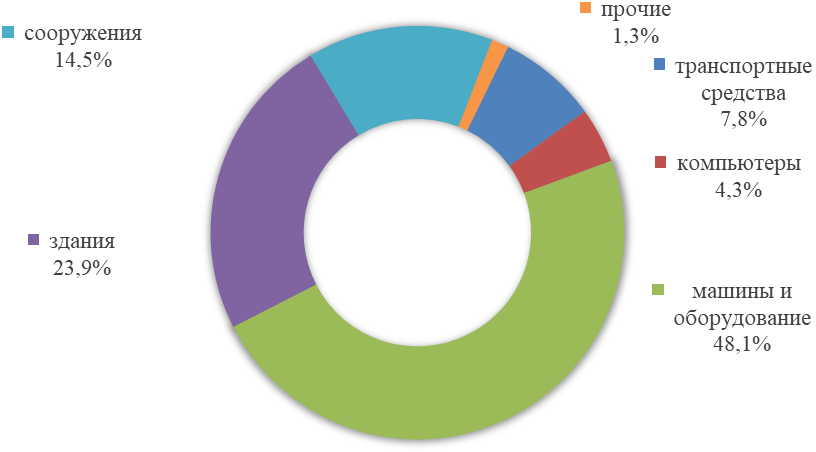 